Приложение 1СОГЛАСИЕ НА ОБРАБОТКУ ПЕРСОНАЛЬНЫХ ДАННЫХ И ПУБЛИКАЦИЮ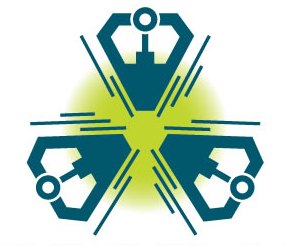 ОЛИМПИАДНЫХ РАБОТ(для родителей/законных представителей несовершеннолетних лиц)Я,	,(Фамилия имя отчество)проживающий(ая) по адресу  	паспорт серия	номер	, выданный  	(дата выдачи) 	__,(кем выдан)являясь родителем/законным представителем несовершеннолетнего лица	,(Фамилия имя отчество)в целях участия указанного несовершеннолетнего лица в региональном этапе Олимпиады школьников «Робофест- 2024» по физике в Самарской области, даю согласие Фонду «Вольное Дело» (121170, Российская Федерация, Москва, Кутузовский проспект, д. 36, с.23, офис 702.2) и государственному бюджетному нетиповому общеобразовательному учреждению Самарской области «Самарский региональный центр для одаренных детей» (443016, Российская Федерация, г. Самара, ул. Черемшанская, д. 70) на обработку его персональных данных (фамилии, имени, отчества, даты рождения, пола, гражданства, телефона, названия и адреса общеобразовательного учреждения, класса, серии и номера основного документа, удостоверяющего личность, сведений о дате выдачи указанного документа и выдавшем его органе, а также моих олимпиадных работ и фотографии), включая сбор, хранение, обработку, использование, распространение (передачу) и публикацию, в том числе в сети Интернет, а также с использованием средств автоматизации, в течение 5 лет с момента подачи данного согласия. Мое согласие может быть отозвано на основании личного заявления в письменной форме в адрес оргкомитета до момента истечения согласия.                      (дата)	                                                                                                                                               (подпись)Приложение 2СОГЛАСИЕ НА ОБРАБОТКУ ПЕРСОНАЛЬНЫХ ДАННЫХ И ПУБЛИКАЦИЮОЛИМПИАДНЫХ РАБОТ(для совершеннолетних лиц)Я,	,(Фамилия имя отчество)проживающий(ая) по адресу  	паспорт серия	номер	, выданный  	(дата выдачи) 	,(кем выдан)являясь совершеннолетним лицом, в целях участия в региональном этапе Олимпиады школьников «Робофест-2024» по физике в Самарской области даю согласие Фонду «Вольное Дело» (121170, Российская Федерация, Москва, Кутузовский проспект, д. 36, с.23, офис 702.2) и  государственному бюджетному нетиповому общеобразовательному учреждению Самарской области «Самарский региональный центр для одаренных детей» (443016, Российская Федерация, г. Самара, ул. Черемшанская, д. 70) на обработку своих персональных данных (фамилии, имени, отчества, даты рождения, пола, гражданства, телефона, названия и адреса общеобразовательного учреждения, класса, серии и номера основного документа, удостоверяющего личность, сведений о дате выдачи указанного документа и выдавшем его органе, а также моих олимпиадных работ и фотографии), включая сбор, хранение, обработку, использование, распространение (передачу) и публикацию, в том числе в сети Интернет, а также с использованием средств автоматизации, в течение 5 лет с момента подачи данного согласия. Мое согласие может быть отозвано на основании личного заявления в письменной форме в адрес оргкомитета до момента истечения согласия.                                     (дата)	                                                                                                                                                 (подпись)